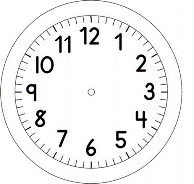 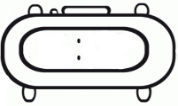 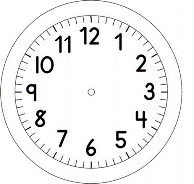 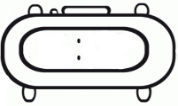 MATEMÁTICA OBSERVE A ORDEM DE CHEGADA DA CORRIDA. RESPONDA:QUAL CHEGARÁ PRIMEIRO?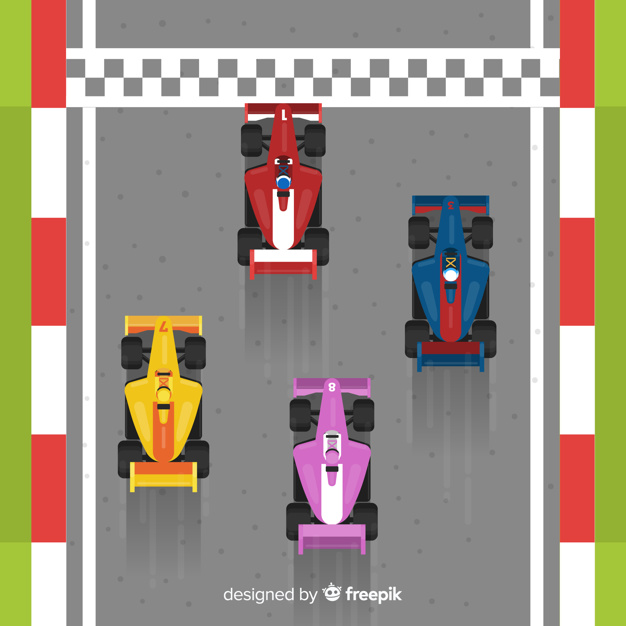 ________________________________QUAL CHEGARÁ DEPOIS DO PRIMEIRO?________________________________QUAL CHEGARÁ ANTES DO CARRO AZUL?_________________________________QUAIS CHEGARÃO DEPOIS DO CARRO AZUL?_________________________________QUAIS ESTÃO ENTRE O CARRO VERMELHO E O CARRO ROSA?________________________________________________________________QUAL CHEGARÁ POR ÚLTIMO?________________________________________________________________ESCREVA TRÊS NÚMEROS QUE VEM ANTES DO 6.ESCREVA QUATRO NÚMEROS QUE VEM DEPOIS DO 5.ESCREVA DOIS NÚMEROS QUE ESTÃO ENTRE O 6 E O 9.COMPLETE OS NÚMEROS DA AMARELINHA: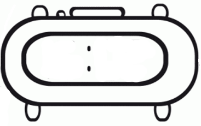 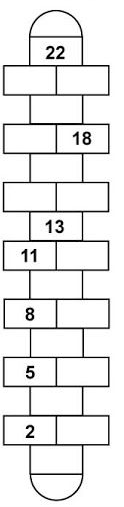 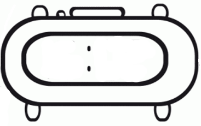 